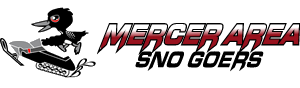 Mercer Area Sno-GoersBoard Meeting AgendaTuesday October 25th, 2022 ~ 9AM ~ The BarnCall to OrderRoll CallPledge of AllegianceApproval of the AgendaApproval of MinutesTreasurer’s ReportMembership Chairperson ReportPublic Relation ReportSign Master ReportTrail Administrator ReportTrail Boss ReportDirectors ReportsDarrellSteveKyleGaryVice Presidents ReportPresidents ReportScholarship ChairmanOld Businessa) AWSC workshop reportb) National Snowmobile Day October 29c) Sled Raffled) Little Ripper Reporte)  Trail changes/reroutes updateNew Businessa) Snowmobile Friendly Communityb)AdjournmentOur MissionMaking the Best Trails Better